BIJZONDERE MAALTIJDENAltijd vers en speciaal voor jou bereid. MEXICAANSE BOWL			7Mals gebakken kipfilet, maïs, zwarte bonen, ei, pitte tomatensalsa, , avocado, tomaatjes, cashewnoten en zilvervliesrijst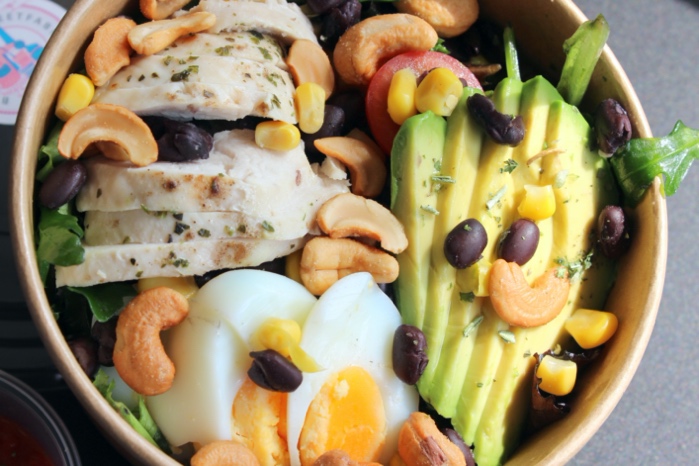 PASTA PESTO				7
Mals gebakken kipfilet, pesto, volkoren penne, mozzarella, zontomaatjes, geroosterde groenten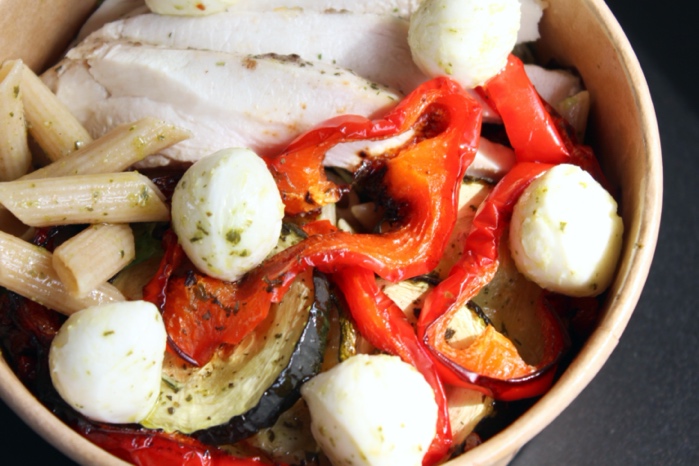 SIDESALAD			 		4rucola, avocado, tomaatjes, cashewnotenRUCOLA STAMPOTJE			7Zoete aardappel, rucola, zontomaatjes, feta, pecannoot, nootmuskaat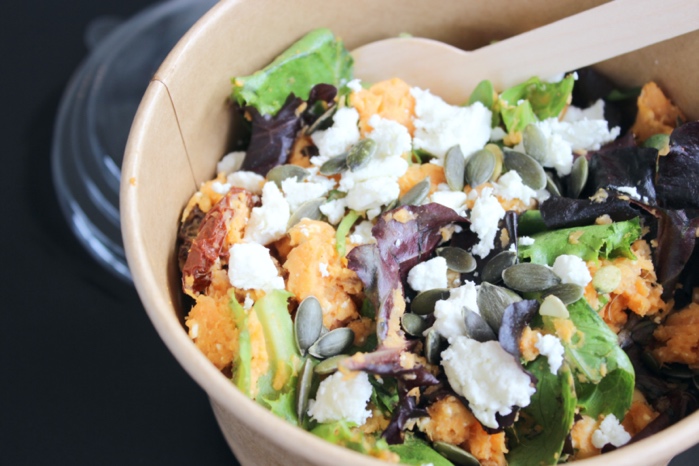 Iedere werkdag kun je onze verse maaltijden afhalen. Gezond en vooral lekker makkelijk! We bereiden deze altijd speciaal voor jou, vandaar dat je ze even moet bestellen. Overleg ook gerust met ons over speciale wensen of allergieën! Bestellen kan tot 14.00 ’s middags, tussen 16u en 18u kun je ze afhalen. Bestellen kan eenvoudig via telefoon, whatsapp of e-mail. Bijzonder EetfabriekDolderseweg 148A3734BL Den Dolder06 115 887 49info@bijzondereeetfabriek.nlBIJZONDERE HAPJESFeestje of borrel? Wij zorgen voor de hapjes!
CAPRESE SPIES	   	           	          2.5Cherrytomaatjes, mini mozzarella, basilicum en pesto dressing4 stuksWRAP ROLLETJES			          2.5Gevulde wraps met roomkaas en rauwe ham4 stuksSPINAZIE FETA SPIRALEN    	          2.5Vers gemaakte bladerdeeghapjes met spinazie en feta4 stuksHARTIGE TAARTVan onze collega’s van de Bijzondere TaartenfabriekGEITENKAAS				5Pompoen, bieslook, pompoenpit4 puntjesZALM						5Spinazie, tijm, kaas4 puntjesBACON					5Prei, rozemarijn, kaas4 puntjesMINI SAUCIJS			 	3Homemade mini saucijzenbroodje, 4 stuksMINI KAASBROODJE			3Homemade mini kaasbroodje	4 stuksTIJD VOOR TAARTKijk op bijzonderetaartenfabriek.nl voor ons assortiment aan de lekkerste taarten!Op werk of thuis, er is altijd iets te vieren. Wij zorgen graag voor wat lekkers op tafel! We bereiden onze hapjes altijd speciaal voor jou, vandaar dat je ze even moet bestellen. Overleg ook gerust met ons over speciale wensen of allergieën! Bestellen kan eenvoudig via telefoon, whatsapp of e-mail. Bijzonder EetfabriekDolderseweg 148A3734BL Den Dolder06 115 887 49info@bijzondereeetfabriek.nl